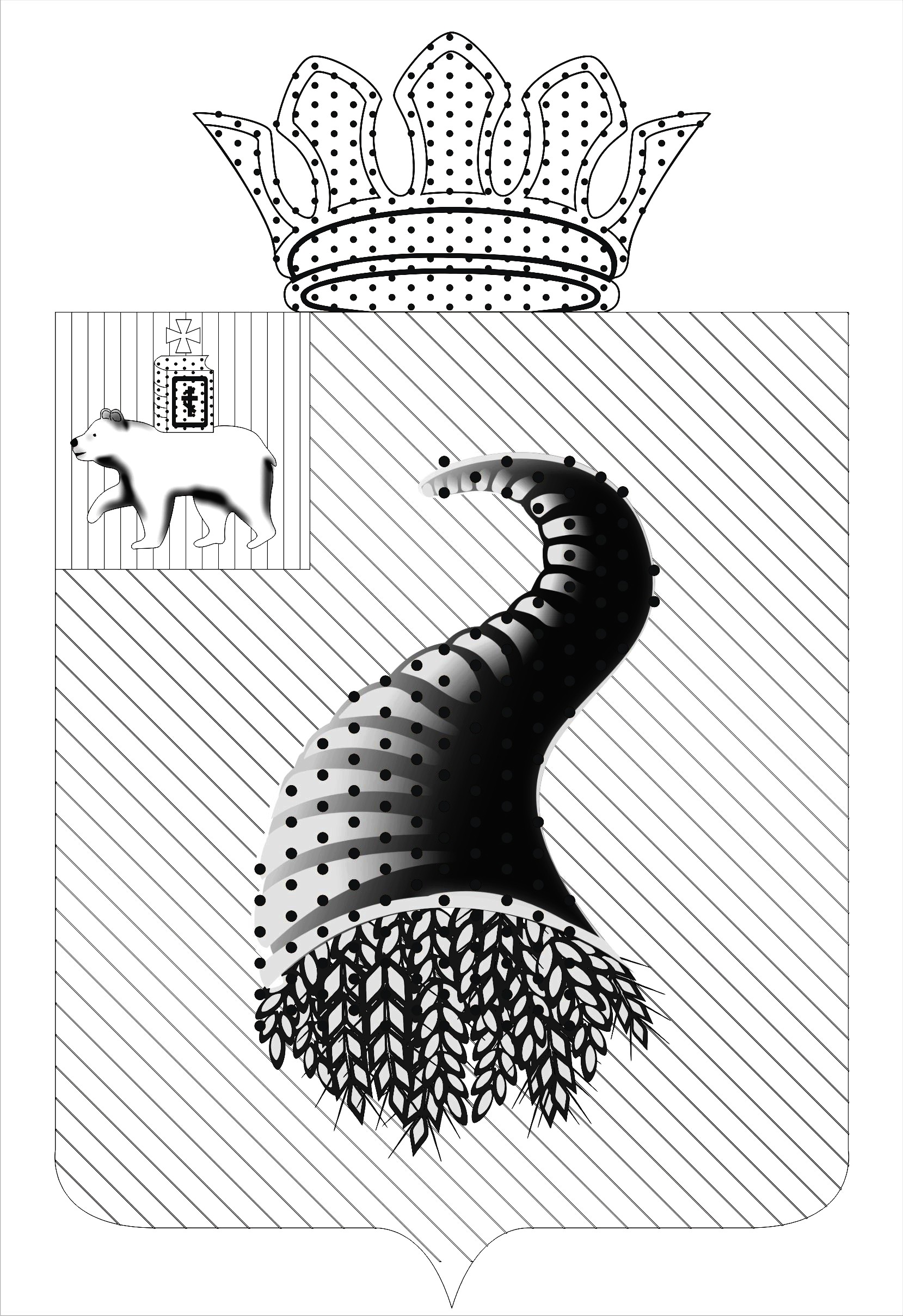   ПОСТАНОВЛЕНИЕАДМИНИСТРАЦИИ ТИХАНОВСКОГО СЕЛЬСКОГО ПОСЕЛЕНИЯКУНГУРСКОГО МУНИЦИПАЛЬНОГО РАЙОНА30.11.2015                                                                             № 206Об утверждении муниципальной целевой программы «Обеспечение первичных мер пожарной безопасности на территории Тихановского  сельского поселения на 2016-2018 годы»В соответствии с федеральными законами от 21 декабря 1994 г. № 69-ФЗ «О пожарной безопасности», от 21 декабря 1994 г. № 68-ФЗ «О защите населения и территорий от чрезвычайных ситуаций природного и техногенного характера», от 6 октября 2003 г. № 131-ФЗ «Об общих принципах организации местного самоуправления в Российской Федерации», от 22 июля 2008 г. № 123-ФЗ «Технический регламент о требованиях пожарной безопасности», Законом Пермского края от 24 ноября 2006 г. № 31-КЗ «Об обеспечении пожарной безопасности в Пермском крае»ПОСТАНОВЛЯЕТ:         1. Утвердить прилагаемую муниципальную целевую программу «Обеспечение первичных мер пожарной безопасности на территории Тихановского сельского поселения на 2016-2018 годы».         2. Настоящее постановление вступает в силу со дня его официального опубликования (обнародования) и распространяется на правоотношения, возникшие с 1 января 2016 года.         3. Контроль за исполнением постановления оставляю за собой.    Глава сельского поселения                                                         Л.И.ДульцеваУТВЕРЖДЕНА:постановлением администрации Тихановского сельского поселения                                                                                               от 30.11.2015 г. № 206МУНИЦИПАЛЬНАЯ ЦЕЛЕВАЯ ПРОГРАММА«Обеспечение первичных мер пожарной безопасности на территории Тихановского сельского поселения на 2016-2018 годы»Паспорт Программы1. Общее положение1.1. Муниципальная целевая программа «Обеспечение первичных мер пожарной безопасности на территории Тихановского сельского поселения на 2016-2018 годы» (далее - Программа) определяет направления и механизмы решения проблемы обеспечения первичных мер пожарной безопасности на территории Тихановского сельского поселения, усиление противопожарной защиты населенных пунктов и объектов социальной сферы.1.2. Программа разработана в соответствии с нормативными актами Российской Федерации и Пермского края:1.2.1. Федеральным законом от 6 октября 2003 г. № 131-ФЗ «Об общих принципах организации местного самоуправления в Российской Федерации»;1.2.2. Федеральным законом от 21 декабря 1994 г. № 68-ФЗ «О защите населения и территорий от чрезвычайных ситуаций природного и техногенного характера»;1.2.3. Федеральным законом от 21 декабря 1994 г. № 69-ФЗ «О пожарной безопасности»;1.2.4. Федеральным законом от 22 августа 2004 г. № 122-ФЗ «О внесении изменений в законодательные акты Российской Федерации и признании утратившими силу некоторых законодательных актов Российской Федерации в связи с принятием федеральных законов «О внесении изменений и дополнений в Федеральный закон «Об общих принципах организации законодательных (представительных) и исполнительных органов государственной власти субъектов Российской Федерации» и «Об общих принципах организации местного самоуправления в Российской Федерации»;1.2.5. Законом Пермского края от 24 ноября 2006 г. № 31-КЗ «Об обеспечении пожарной безопасности в Пермском крае».2. Содержание проблемы и обоснование необходимости еерешения программными методами2.1. Основными причинами возникновения пожаров и гибели людей являются неосторожное обращение с огнем, нарушение правил пожарной безопасности при эксплуатации электроприборов и неисправность печного отопления.2.2. Для стабилизации обстановки с пожарами администрацией Тихановского сельского поселения совместно с инспекторским составом отделения Государственного пожарного надзора ведется определенная работа по предупреждению пожаров:2.2.1. проводится корректировка нормативных документов, руководящих и планирующих документов по вопросам обеспечения пожарной безопасности;2.2.2. ведется периодическое, всестороннее освещение информации материалов данной тематики;2.2.3. проводятся совещания, заседания комиссии по чрезвычайным ситуациям и обеспечению пожарной безопасности с руководителями объектов и ответственными за пожарную безопасность по вопросам обеспечения пожарной безопасности;2.2.4. при проведении плановых проверок жилищного фонда особое внимание уделяется ветхому жилью.2.3. Подавляющая часть населения не имеет четкого представления о реальной опасности пожаров, поскольку система мер по противопожарной пропаганде и обучению мерам пожарной безопасности недостаточна и, следовательно, неэффективна.2.4. В соответствии с нормативными документами в области пожарной безопасности населенные пункты с количеством проживающих более 50 человек должны быть обеспечены наружным противопожарным водоснабжением.2.5. В населенных пунктах Тихановского сельского поселения имеются естественные водоисточники (реки, пруды и т.п.), но из-за воздействия климатических факторов   подъезды к ним и площадки для разворота (с твердым покрытием) пожарной техники требуют постоянного ремонта для приведения их в нормативное состояние.  2.6. Таким образом, для обеспечения наиболее эффективной организации тушения пожаров необходимо обеспечить средствами пожаротушения населенные пункты, где нет пожарных подразделений; приобрести технику и пожарно-техническое вооружение, средства связи, освещения, спасения, содержать личный состав добровольной пожарной охраны; производить компенсацию за привлечение к тушению пожаров ведомственной пожарной охраны.2.8. Исходя из вышеизложенного, проблему укрепления пожарной безопасности Тихановского сельского поселения необходимо решать программно-целевым методом, комплексно, с привлечением средств из бюджета в соответствии с действующим законодательством, а также с учетом местных условий.3. Основные цели и задачи реализации Программы3.1. Основной целью Программы является усиление системы противопожарной защиты Тихановского сельского поселения, создание необходимых условий для укрепления пожарной безопасности, снижение гибели, травматизма людей на пожарах, уменьшение материального ущерба от пожаров.3.2. Для ее достижения необходимо решение следующих основных задач:3.2.1. совершенствование нормативной, правовой, методической и технической базы по обеспечению предупреждения пожаров в жилом секторе, общественных и производственных зданиях;3.2.2. реализация первоочередных мер по противопожарной защите жилья, муниципальных учреждений, объектов образования, здравоохранения, культуры, иных объектов массового нахождения людей;           3.2.3. создание добровольных пожарных дружин, способных оказывать помощь, в том числе и при тушении пожаров, ликвидации их последствий;3.2.4. совершенствование противопожарной пропаганды при использовании средств массовой информации, наглядной агитации, листовок, личных бесед с гражданами, достижение в этом направлении стопроцентного охвата населения.3.2.5. содержание МПС на территории поселения в с.ТроицкПериод действия Программы - 3 года (2016-2018 гг.).Предусмотренные в Программе мероприятия имеют характер первичных мер пожарной безопасности и ставят своей целью решение наиболее острых проблем укрепления противопожарной защиты населенных пунктов Тихановского сельского поселения за счет целевого выделения бюджетных средств, при освоении которых в короткие сроки создадутся необходимые условия для кардинальных изменений в деле укрепления пожарной безопасности, защиты жизни и здоровья граждан от пожаров.4. Ресурсное обеспечение Программы4.1. Программа реализуется за счет средств местного  бюджета и иных источников поступления.4.2. Объем средств может ежегодно уточняться в установленном порядке.5. Организация управления Программой и контроль за ходом ее реализации.5.1. Администрация Тихановского сельского поселения несет ответственность за выполнение Программы, рациональное использование выделяемых бюджетных средств, конкурсное размещение и исполнение заказов, издает нормативные акты, направленные на выполнение соответствующих программных мероприятий.5.2. Общий контроль за реализацией Программы и контроль текущих мероприятий Программы осуществляет глава Тихановского сельского поселения.6. ОЖИДАЕМЫЕ КОНЕЧНЫЕ РЕЗУЛЬТАТЫ ПРИ РЕАЛИЗАЦИИ МЕРОПРИЯТИЙ ПРОГРАММЫПри выполнении намеченных в Программе организационных и практических мероприятий и осуществлении своевременных инвестиций предполагается:– стабилизировать обстановку с пожарами в Тихановском сельском поселении и уменьшить тяжесть их последствий, повысить противопожарную устойчивость объектов и населенных пунктов;– укрепить правовую базу по обеспечению первичных мер пожарной безопасности и создать предпосылки к дальнейшему оздоровлению обстановки с пожарами;– обеспечить деятельность по организации противопожарной пропаганды, в том числе путем публикаций информации о проблемах и путях обеспечения пожарной безопасности в средствах массовой информации.Прил5 годы»ПЕРЕЧЕНЬмероприятий муниципальной целевой Программы «Обеспечение первичных мер пожарной безопасности на территории Тихановского сельского поселения на 2016-2018 годы»Наименование Программы«Обеспечение первичных мер пожарной безопасности на территории Тихановского сельского поселения на 2016-2018 годы»Заказчик ПрограммыАдминистрация Тихановского сельского поселенияОсновной разработчик ПрограммыАдминистрация Тихановского сельского поселенияЦели и задачи ПрограммыОбеспечение необходимых условий для укрепления пожарной безопасности, защиты безопасности, жизни и здоровья граждан в границах Тихановского сельского поселения от пожаров и чрезвычайных ситуаций природного и техногенного характераСроки реализации ПрограммыС 01.01.2016 г. по 31.12.2018 г.Перечень основных мероприятий ПрограммыСовершенствование мероприятий противопожарной пропаганды, предупреждение пожаров, совершенствование по организации предупреждения и тушения пожаров, применение современных средств противопожарной защитыИсполнитель ПрограммыАдминистрация Тихановского сельского поселенияОбъемы и источники финансирования ПрограммыОбъем финансирования мероприятий за счет средств местного   бюджета по смете текущих расходов, мероприятия Программы и объемы их финансирования подлежат ежегодной корректировке:- 2016 г. – 841 000,00 руб.;- 2017 г. – 921 500,00  руб.;- 2018 г. – 1 002 000,00  руб..Ожидаемые конечные результаты реализации ПрограммыУкрепление пожарной безопасности территории Тихановского сельского поселения, усиление противопожарной защиты населенных пунктов, уменьшение количества гибели людей и получивших травмы при пожарах, относительное сокращение потерь от пожаров, снижение количества пожаровОрганизация контроляОбщее руководство по исполнению Программы осуществляет глава Тихановского сельского поселенияN п/пНаименования мероприятийИсполнителиСрок исполненияОбъемыфинансированияРаздел I. Совершенствование государственной системы управления обеспечением пожарной безопасностьюРаздел I. Совершенствование государственной системы управления обеспечением пожарной безопасностьюРаздел I. Совершенствование государственной системы управления обеспечением пожарной безопасностьюРаздел I. Совершенствование государственной системы управления обеспечением пожарной безопасностьюРаздел I. Совершенствование государственной системы управления обеспечением пожарной безопасностью1Разработка и введение в действие нормативных правовых актов, направленных на дальнейшее совершенствование и развитие координации деятельности в сфере пожарной безопасностиАдминистрация Тихановского сельского поселения2016-2018 годыНе требует финансирования2Совершенствование нормативно-правовой базы2.1Проработка, корректировка нормативно-правовых актов с учетом изменений федерального законодательства в сфере пожарной безопасностиАдминистрация Тихановского сельского поселения2016-2018 годыНе требует финансированияРаздел II. Информационное обеспечение в области пожарной безопасностиРаздел II. Информационное обеспечение в области пожарной безопасностиРаздел II. Информационное обеспечение в области пожарной безопасностиРаздел II. Информационное обеспечение в области пожарной безопасностиРаздел II. Информационное обеспечение в области пожарной безопасности1Мероприятия по совершенствованию системы обучения населения в области пожарной безопасности1.1Изготовление и тиражирование полиграфической продукции (плакатов, листовок, календарей, буклетов и т.д.) на противопожарную тематикуАдминистрация Тихановского сельского поселения, государственный Инспектор по пожарному надзору2016 год2017 год2018 год1.0001.5002.0001.2Проведение мероприятий в общеобразовательных учебных и детских дошкольных учреждениях на противопожарную тематикуАдминистрация Тихановского сельского поселения, государственный Инспектор по пожарному надзору2016-2018 годыНе требуется финансирования1.3Информирование населения по вопросам обеспечения пожарной безопасности, о неблагоприятных для пожарной безопасности событиях и прогнозах, а также пропаганда пожарно-технических знанийАдминистрация Тихановского сельского поселения, государственный Инспектор по пожарному надзоруПожарные МПС2016-2018 годыНе требуется финансированияРаздел III. Противопожарная защита населенных пунктов, территорий, предприятий, учреждений и организацийРаздел III. Противопожарная защита населенных пунктов, территорий, предприятий, учреждений и организацийРаздел III. Противопожарная защита населенных пунктов, территорий, предприятий, учреждений и организацийРаздел III. Противопожарная защита населенных пунктов, территорий, предприятий, учреждений и организацийРаздел III. Противопожарная защита населенных пунктов, территорий, предприятий, учреждений и организаций1Ремонт площадок с твердым покрытием (пирсов):Д.КолпашникиС.ТроицкС.ТихановкаАдминистрация Тихановского сельского поселения2016 год2017 год2018 год70.00075.00080.0002Текущий ремонт источников противопожарного водоснабжения (ПГ) д.ТёплаяАдминистрация Тихановского сельского поселения2016 год2017 год2018 год5.0005.0005.000 3Оснащение населенных пунктов Тихановского сельского поселения пожарными мотопомпами  Администрация Тихановского сельского поселения2016 год2017 год2018 год10.00015.00020.0004Создание вокруг населенных пунктов, граничащих с лесными массивами, противопожарных минерализованных защитных полосАдминистрация Тихановского сельского поселения2017 год2018 год10.00010.000Раздел V. Развитие и совершенствование системы пожарной охраныРаздел V. Развитие и совершенствование системы пожарной охраныРаздел V. Развитие и совершенствование системы пожарной охраныРаздел V. Развитие и совершенствование системы пожарной охраныРаздел V. Развитие и совершенствование системы пожарной охраны1Создание и развитие ДПО, ДПК (приобретение пожарно-технического оборудования, вооружения, специального снаряжения пожарных, форменной одежды)Администрация Тихановского сельского поселения2016 год2017 год2018 год35.00040.00045.000 2Содержание  бокса для стоянки пожарной техники  Администрация Тихановского сельского поселения2016 год2017 год2018 год10 00010 00010 0003Содержание пожарной машины (приобретение запчастей, ГСМ, ремонт)Администрация Тихановского сельского поселения2016 год2017 год2018 год70.00070.00080.0003Содержание пожарных-водителей МПС Администрация Тихановского сельского поселения2016 год2017 год2018 год600.000650.000700.0004. Оплата за свет, отопление и воду в СПК «Колхоз им.Чапаева»Администрация Тихановского сельского поселения2016 год2017 год2018 год40 00045 00050 000